GUÍA Nº3 - CIENCIAS NATURALES 






Objetivo: Ubicar las placas tectónicas en un mapa y reconocer su importancia
 Conocer las 13 placas tectónicas que están en el planeta tierra.Ver video https://www.youtube.com/watch?v=_G0bGDB-MU4 Actividad:Ubica a Chile en el mapa, marcándolo con rojo.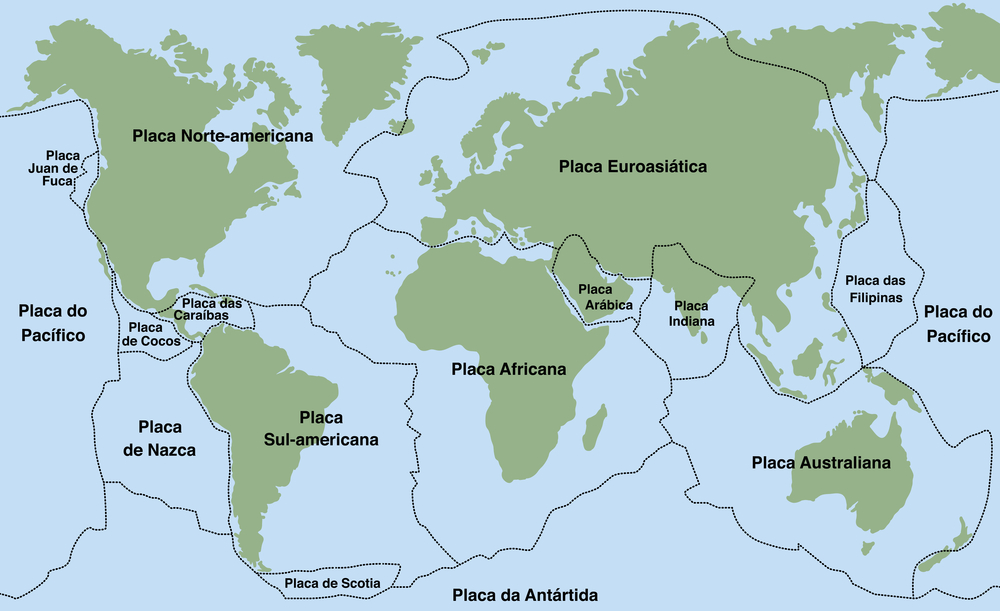 Marque con una estrella las placas más cercanas a Chile.¿Crees que estas placas pueden moverse? ¿Qué ocurrirían si lo hicieran?____________________________________________________________________________________________________________________________________________________________________________________________________________________________________________________________________________________________________¿Es importante lo que aprendiste? ¿Por qué?_______________________________________________________________________________________________________________________________________________________________________________________________________________________________________________________________________¿Qué dudas nuevas te surgen en este momento?___________________________________________________________________________________________________________________________________________________________________________________________________________________________________________________________________________________________________Curso:Fecha:30 de AbrilObjetivo de aprendizajeIndicadores de EvaluaciónOA-16: Explicar los cambios de la superficie de la Tierra a partir de la interacción de sus capas y los movimientos de las placas tectónicas (sismos, tsunamis y erupciones volcánicas).Instrucciones:
Escribe tu nombre en el casillero indicado.Lee atentamente cada ítem y responde con lápiz de grafito